В России сформировалась новая опасная молодежная субкультура, известная в стране под аббревиатурой АУЕ («Арестантский уклад един», или «Арестантское уркаганское единство»). Она в считанные годы распространилась почти по всей территории страны, массово внедряясь в школы, другие учебные заведения.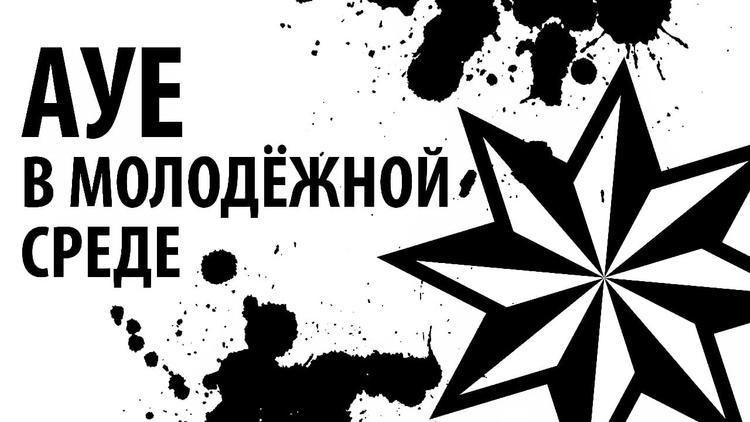 Основной контингент – дети в возрасте от 10 до 17 лет – самая беззащитная часть населения, и главное-та её часть, которой в скором времени предстоит строить будущее. Движение АУЕ пропагандирует криминальные традиции, сложившиеся в местах лишения свободы, асоциальное поведение, недопустимость осуществления трудовой деятельности, престижность совершения преступлений, вымогательство у сверстников денежных средств для передачи содержащимся в исправительных учреждениях лицам.Как попадают дети в криминальную среду. Как попадают дети из неблагополучных семей, понять несложно. Родители, которые пьют, употребляют наркотики, нередко сами толкают детей за черту закона. А вот что заставляет вступать в АУЕ, изъясняться тюремным жаргоном и совершать правонарушения благополучных детей? Этот вопрос волнует всех родителей.Особенностью подросткового возраста является романтизация многих событий и действий, которые недоступны или запретны. Смерть, преступления, уход из дома – все это тинейджерам кажется притягательным и интересным. Кроме этого, именно в подростковом возрасте дети впервые задумываются о смысле жизни. Они ищут себя, ищут способы самореализации, самовыражения. Они задают себе вопросы: «Кто я?», «Зачем я живу?» и, если не находят ответы в той среде, которая их окружает, начинают искать их вовне. Чаще всего это «вовне» ―это улица, где тинейджерам рассказывают о том, что, якобы, есть  неправильный мир―законопослушный, а есть правильный―криминальный. Что члены АУЕ пытаются «отстоять правду и справедливость», против которой борется власть. В подростковом возрасте одна из основных потребностей―быть «своим». Ребятам этого возраста характерен принцип «группирования» ―они активно ищут ту группу, которая примет их, в которой они смогут чувствовать себя комфортно и уверенно. Подросткам крайне важно ощущать себя особенным, принадлежащим к какой-то тайной стороне жизни. Подростки прощупывают границы возможного и дозволенного, нарушая их. Нередко это приводит к совершению противоправных действий. А в субкультуре всегда есть некие правила, которые точны и понятны. Подросткам именно этого и не хватает – им нужны четкие границы и правила. АУЕ отвечает всем требованиям подросткового возраста – это закрытое сообщество единомышленников, покрытое мраком таинственности и манящей запрещенности. Немаловажно, что в этом мире ребенок чувствует свою нужность и значимость, а законы, по которым ему предлагается там жить, точны и понятны.СОВЕТЫ ПСИХОЛОГАПо мнению психологов, главная опасность заключается в том, что ребенка можно в определенный момент времени упустить. Основной совет, который можно дать родителям-это беседа с ребенком.                                       Нужно разговаривать с ребенком!                                      Нужно объяснять ему, что будет потом.                          Рассказывать про свой опыт, опыт друзей или знакомых.                                                                                Нужно показать, каким человек на самом деле выходит из тюрьмы и что с ним происходит за её стенами.                                                                             Главная ошибка родителей-это объявление «войны» своему ребенку.  Например, запрет общаться с друзьями, чьё влияние негативно сказывается на взглядах подростка, это значит перестать быть ему другом. Нужно не запрещать, а объяснять ребенку, выйти с ним на контакт, показать ему, какие ценности по настоящему «крутые» и значимые».                             Если детям не объяснять, не показывать реальные примеры, не быть им самыми близкими друзьями, они уйдут туда, где их понимают и ценят.                                               